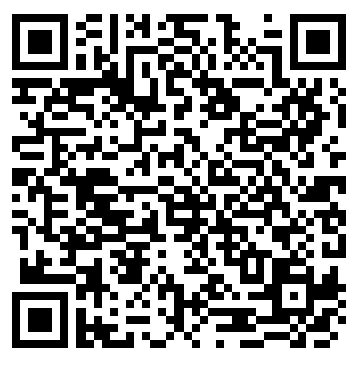 What do you like about the Core French curriculum draft?What revisions do you think need to be made to the Core French curriculum draft?What questions do you have about the new curriculum?Do you have any additional comments? (Please continue writing on back if you require more space.)Please return this form to Laura Hawkes before you leave or e-mail this form to curriculum@gov.bc.ca In order to help contextualize the information you have provided, it would be helpful for us to know your role in your school/district (please check all that apply or put an X if using a keyboard):__ Elementary teacher		__ Middle years teacher		__ Secondary teacher__ Educational Assistant	__ School administrator		__ District Language Coordinator__ Pre-service teacher		__ Post-secondary professor	__ Other: __________________